Konspekt zajęć wychowawczych                                                                                      Maj 2020Temat:  Poznajemy piękno naszej ojczyzny II –  Wyprawa wirtualna  Szlakiem Orlich GniazdUczestnicy: Wychowankowie- pacjenci  zajęć  pozalekcyjnych ZSSP nr 78 w IPCZDCele  ogólne:- zwrócenie uwagi na piękno ojczystych krajobrazów,-rozwijanie poczucia estetyki i wrażliwości,- rozwijanie zainteresowań przyrodniczych.-doskonalenie umiejętności pracy zdalnej.Cele szczegółowe:-poznanie  krain  geograficznych w Polsce, -wirtualne zapoznanie się ze Szlakiem Orlich Gniazd -stymulacja koncentracji uwagi.Formy pracy: Praca zdalna, indywidualna , grupowa.Metody :Podająca- objaśnienia, polecenia.Materiały dydaktyczne: Linki z filmami  tematycznymi https://www.youtube.com/watch?v=ya0R0Xnv-wg – Jura Krakowsko-Częstochowska z lotu ptakahttps://www.youtube.com/watch?v=CQDx7yvI0IY- Szlak Orlich Gniazd.Przebieg zajęćPrzywitanie się z wychowankami i zaproszenie do uczestnictwa w zajęciach.Objaśnienie zagadnień związanych z wirtualną wycieczką i zachęcenie do wyprawy. Krótkie wprowadzenie :Szlak Orlich Gniazd przebiega przez województwa małopolskie i śląskie. Rozpoczyna się w Krakowie, a kończy w Częstochowie. Jego długość wynosi 163,9 km. Swoją nazwę zyskał dzięki znajdującym się tam ruinom zamków i warowni, nazywanych Orlimi Gniazdami ze względu na fakt, że są na skałach dochodzących do 30 metrów wysokości.       3.Poproszenie o zapoznanie się z zawartością podanych linków     https://www.youtube.com/watch?v=CQDx7yvI0IY- https://www.youtube.com/watch?v=ya0R0Xnv-wg – Jura Krakowsko  Częstochowska z lotu ptaka-możliwość poznania jednej z najpiękniejszych krain  w Polsce, zdjęcia panoramiczne.   4.Rozmowa o odczuciach po obejrzeniu filmików o pięknie ojczystych krajobrazów.   5.Podziękowanie za udział w zajęciach i zachęcenie wychowanków do wykonania karty pracy.                                                                           Beata Kamińska               kompetencje społeczne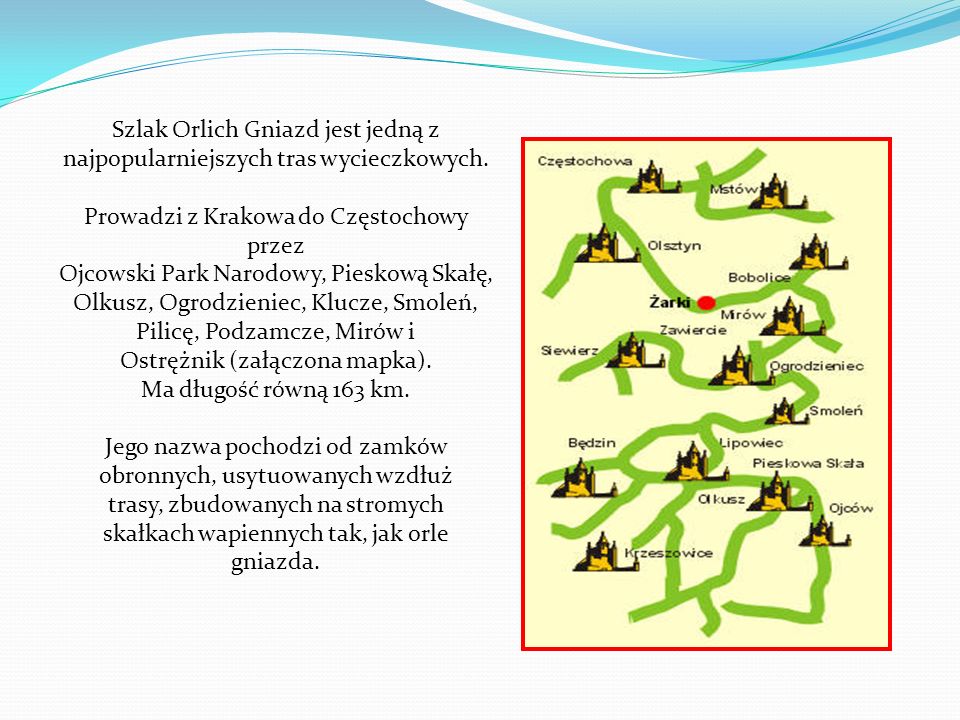 https://slideplayer.pl/slide/835597/2/images/6/Szlak+Orlich+Gniazd+jest+jedn%C4%85+z.jpgKarta pracy   Poznajemy piękno naszej ojczyzny II – Wyprawa wirtualna Szlakiem Orlich Gniazd Zapoznaj się z poniższą mapą i policz ile zamków znajduje się na Szlaku Orlich Gniazd ?Spróbuj wymienić 5  zapamiętanych  nazw miejscowości, w których znajdują się zamki.Gdzie się rozpoczyna , a gdzie kończ Jura Krakowsko Częstochowska?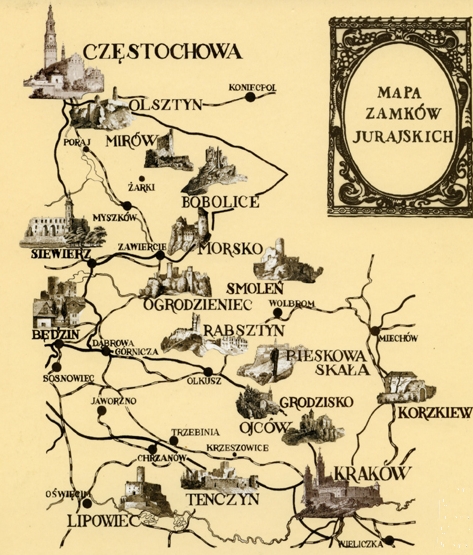 https://i1.wp.com/zgagatravel.pl/wp-content/uploads/zamki_tyl.jpg?resize=473%2C555Karta pracy   Poznajemy piękno naszej ojczyzny II – Wyprawa wirtualna Szlakiem Orlich GniazdKolorowanka lub wyklejanka dla dzieci młodszychv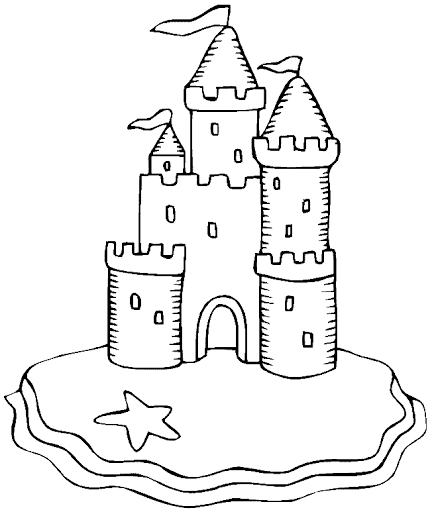 https://lh3.googleusercontent.com/proxy/eT8SCbDbxNpjaste0cHj3wIFOa9PDxgy7vcie3NlOXTflQZON9ToaYEc_ZXaSdgjk8pCQoGkyb0TtbelXfbEe3E_5jeKGMhzsp3ECNHLYOLGFnX9djdNygw2Wt5LTRk